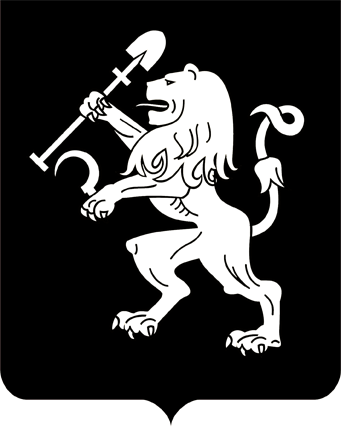 АДМИНИСТРАЦИЯ ГОРОДА КРАСНОЯРСКАРАСПОРЯЖЕНИЕО приватизации нежилых зданий с земельным участком по пр-ту им. газеты «Красноярский рабочий», 30а На основании заявлений общества с ограниченной ответствен-ностью «Аварийно-диспетчерская служба» (ИНН 2462312400)                       от 18.02.2020 № 2, от 18.02.2020 № 3, от 18.02.2020 № 4 о реализации преимущественного права на приобретение арендуемого муниципального имущества, отчета об оценке рыночной стоимости от 14.05.2020                 № 27-1/20, экспертного заключения от 25.06.2020 № Э-0312-20-1,                            в соответствии с Федеральными законами от 21.12.2001 № 178-ФЗ               «О приватизации государственного и муниципального имущества»,                  от 24.07.2007 № 209-ФЗ «О развитии малого и среднего предпринимательства в Российской Федерации», от 22.07.2008 № 159-ФЗ «Об особенностях отчуждения недвижимого имущества, находящегося в государственной или в муниципальной собственности и арендуемого субъектами малого и среднего предпринимательства, и о внесении изменений в отдельные законодательные акты Российской Федерации», решением Красноярского городского Совета депутатов от 19.03.2019 № 2-29 «Об установлении срока рассрочки оплаты приобретаемого субъектами малого и среднего предпринимательства арендуемого недвижимого имущества, находящегося в муниципальной собственности, при реализации преимущественного права на приобретение данного имущества», Положением о порядке и условиях приватизации муниципального имущества в городе Красноярске, утвержденным решением Красноярского городского Совета от 21.12.2004 № 4-69, руководствуясь ст. 45, 58, 59 Устава города Красноярска, распоряжением Главы города от 22.12.2006 № 270-р:1. Приватизировать нежилые здания с одновременным отчужде-нием земельного участка, на котором расположены данные нежилые здания, в соответствии с перечнем объектов недвижимого имущества согласно приложению.2. Предоставить обществу с ограниченной ответственностью «Аварийно-диспетчерская служба»:1) преимущественное право на приобретение арендуемых нежилых зданий с одновременным отчуждением земельного участка в соответствии с перечнем объектов недвижимого имущества согласно приложению к настоящему распоряжению по цене 12 477 000 (двенадцать миллионов четыреста семьдесят семь тысяч) рублей, равной их рыночной стоимости согласно отчету об оценке;2) рассрочку оплаты нежилых зданий с земельным участком на пять лет. Сумма платежа вносится ежемесячно не позднее 10-го числа равными долями.3. Настоящее распоряжение разместить на официальном сайте администрации города.Исполняющий обязанностизаместителя Главы города –руководителя департаментамуниципального имуществаи земельных отношений					                 И.П. БиезайсПриложение к распоряжениюадминистрации городаот ___________ № _______ПЕРЕЧЕНЬобъектов недвижимого имущества30.07.2020№ 2372-недв№ 
п/пНаименование  
объектаАдрес (местоположение) объектаОбщаяплощадь, кв. мРыночная стоимостьсогласно оценке,руб.№ 
п/пНаименование  
объектаАдрес (местоположение) объектаОбщаяплощадь, кв. мРыночная стоимостьсогласно оценке,руб.123451Нежилое здание,               1-этажное,                 кадастровый номер 24:50:0000000:162818Красноярский край, г. Красноярск, Ленинский район, пр-т им. газеты «Красноярский рабочий», 30а357,25 934 0002Нежилое здание,                1-этажное,                     кадастровый номер 24:50:0500154:162Красноярский край, г. Красноярск, Ленинский район, пр-т им. газеты «Красноярский рабочий», 30а162,72 185 0003Нежилое здание,                  1-этажное,                     кадастровый номер 24:50:0500154:161Красноярский край, г. Красноярск, Ленинский район, пр-т им. газеты «Красноярский рабочий», 30а14,8165 0004Земельный участок, категория земель: земли населенных пунктов, кадастровый номер 24:50:0500153:368Красноярский край,г. Красноярск, пр-т им. газеты «Красноярский рабочий», 30а2 0854 193 000ИтогоИтогоИтогоИтого12 477 000